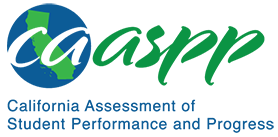 MS-LS1-6 From Molecules to Organisms: Structures and ProcessesCalifornia Science Test—Item Content SpecificationsMS-LS1-6 From Molecules to Organisms: Structures and ProcessesStudents who demonstrate understanding can: Construct a scientific explanation based on evidence for the role of photosynthesis in the cycling of matter and flow of energy into and out of organisms.[Clarification Statement: Emphasis is on tracing movement of matter and flow of energy.] [Assessment Boundary: Assessment does not include the biochemical mechanisms of photosynthesis.]Continue to the next page for the Science and Engineering Practices, Disciplinary Core Ideas, and Crosscutting Concepts.Assessment TargetsAssessment targets describe the focal knowledge, skills, and abilities for a given three-dimensional Performance Expectation. Please refer to the Introduction for a complete description of assessment targets.Science and Engineering Subpractice(s)Please refer to appendix A for a complete list of Science and Engineering Practices (SEP) subpractices. Note that the list in this section is not exhaustive.6.1 	Ability to construct explanations of phenomenaScience and Engineering Subpractice Assessment TargetsPlease refer to appendix A for a complete list of SEP subpractice assessment targets. Note that the list in this section is not exhaustive.6.1.1 	Ability to construct quantitative and/or qualitative explanations of observed relationships based on valid and reliable evidence6.1.2 	Ability to apply scientific concepts, principles, theories, and big ideas to construct an explanation of a real-world phenomenon6.1.3 	Ability to use models and representations in scientific explanationDisciplinary Core Idea Assessment TargetsLS1.C.4Identify organisms that depend on photosynthesis to surviveExplain that the process of photosynthesis requires light energy from the SunExplain that the sugars produced by photosynthesis can be used immediately or storedExplain that oxygen produced by photosynthesis is released and used by animals and plants in respirationRecognize that animals depend (directly or indirectly) on food from photosynthetic organisms for growth and survivalPS3.D.3Describe how photosynthesis uses energy to form carbon-based organic molecules (i.e., sugars) and oxygen from carbon dioxide and waterCrosscutting Concept Assessment Target(s)CCC5 	Identify that within a natural or designed system, the transfer of energy drives the motion and/or cycling of matterExamples of Integration of Assessment Targets and EvidenceNote that the list in this section is not exhaustive.Task provides data from an experiment on plant growth:Provides a description of the relationships between dependent variables and independent variables (6.1.1, LS1.C.4, and CCC5)Task describes a real-world scenario of animals getting energy by eating photosynthetic organisms or other animals:Explains how the animals’ growth and survival depend (indirectly) on sunlight through the application of scientific concepts (e.g., energy flow in ecosystems) (6.1.2, LS1.C.4, and CCC5)Task provides a model of how oxygen and carbon dioxide are cycled between plants and animals:Constructs an explanation of the phenomenon. (6.1.3, LS1.C.4, and CCC5)Explains the role of plants (or animals) in the cycling of matter (6.1.3, LS1.C.4, and CC5)Explains the path of oxygen and carbon dioxide in the cycling of matter (6.1.3, LS1.C.4, and CCC5)Task describes a real-world scenario about the flow of energy in an ecosystem:Draws a model (or drags and drops components to create a model or selects one model from a number of choices) that represents the phenomenon (6.1.3, LS1.C.4, and CCC5)California Environmental Principles and ConceptsEP2: The long-term functioning and health of terrestrial, freshwater, coastal, and marine ecosystems are influenced by their relationships with human societies.EP4: The exchange of matter between natural systems and human societies affects the long-term functioning of both.Possible Phenomena or ContextsNote that the list in this section is not exhaustive.Photosynthetic organisms using carbon dioxide and water to make sugar and oxygenAnimals depending on the oxygen released by photosynthetic organisms for respirationPhotosynthetic organisms capturing energy from sunlight to make, use, and store sugars Some animals eating photosynthetic organisms for their stored energy and animals eating other animals, thus indirectly getting the energy stored by photosynthetic organismsCommon MisconceptionsNote that the list in this section is not exhaustive.Plants take in all substances needed to grow through their roots.Plants get energy from the soil.Plants get their energy directly from sunlight instead of using the energy in sunlight to make, use, and store sugars.Additional Assessment BoundariesNone listed at this time.Additional ReferencesMS-LS1-6 Evidence Statement https://www.nextgenscience.org/sites/default/files/evidence_statement/black_white/MS-LS1-6 Evidence Statements June 2015 asterisks.pdfCalifornia Environmental Principles and Concepts http://californiaeei.org/abouteei/epc/California Education and the Environment Initiative http://californiaeei.org/The 2016 Science Framework for California Public Schools Kindergarten through Grade 12Appendix 1: Progression of the Science and Engineering Practices, Disciplinary Core Ideas, and Crosscutting Concepts in Kindergarten through Grade 12 https://www.cde.ca.gov/ci/sc/cf/documents/scifwappendix1.pdfAppendix 2: Connections to California Environmental Principles and Concepts https://www.cde.ca.gov/ci/sc/cf/documents/scifwappendix2.pdfPosted by the California Department of Education, March 2021 (updated February 2024)Science and Engineering PracticesDisciplinary Core IdeasCrosscutting ConceptsConstructing Explanations and Designing SolutionsConstructing explanations and designing solutions in 6–8 builds on K–5 experiences and progresses to include constructing explanations and designing solutions supported by multiple sources of evidence consistent with scientific knowledge, principles, and theories.Construct a scientific explanation based on valid and reliable evidence obtained from sources (including the students’ own experiments) and the assumption that theories and laws that describe the natural world operate today as they did in the past and will continue to do so in the future.Connections to Nature of ScienceScientific Knowledge is Based on Empirical EvidenceScience knowledge is based upon logical connections between evidence and explanations.LS1.C: Organization for Matter and Energy Flow in Organisms4. Plants, algae (including phytoplankton), and many microorganisms use the energy from light to make sugars (food) from carbon dioxide from the atmosphere and water through the process of photosynthesis, which also releases oxygen. These sugars can be used immediately or stored for growth or later use.PS3.D: Energy in Chemical Processes and Everyday Life3. The chemical reaction by which plants produce complex food molecules (sugars) requires an energy input (i.e., from sunlight) to occur. In this reaction, carbon dioxide and water combine to form carbon-based organic molecules and release oxygen. (secondary to MS-LS1-6)Energy and MatterWithin a natural system, the transfer of energy drives the motion and/or cycling of matter.